KysymyksetQuestions1. Vuosien 2004–2006 aikana, raportoitiinko puutteita Irakin Kurdistanin oikeuslaitoksen toiminnassa, erityisesti rikosasioiden käsittelyssä? Oliko KRG:n alueella mahdollisuus oikeudenmukaiseen oikeudenkäyntiin rikosoikeudellisessa prosessissa? (oikeudenmukaisella oikeudenkäynnillä tarkoitetaan tässä yhteydessä mm. oikeuslaitoksen puolueettomuutta, syytetyn oikeutta asianajajaan, oikeutta valmistella omaa puolustustaan, oikeutta kuulla todistajia). Onko oikeudenkäynneissä käytetty kiduttamalla saatuja todistajanlausuntoja?Irakin Kurdistanin oikeusjärjestelmän muotoutuminen 1990-luvulta 2000-luvun ensimmäiselle vuosikymmenelleEnnen vuotta 1991 yksi ainoa irakilainen tuomioistuin vastasi koko sen aikaisen Irakin Kurdistanin autonomisesta alueesta (käsittäen Dohukin, Erbilin ja Suleimanian läänit). Bagdadissa oleva kassaatio-oikeus käsitteli tämän tuomioistuimen päätöksistä tehtyjä valituksia. Persianlahden sodan jälkeen vuonna 1991 Irakin Kurdistan sai de facto autonomisen aseman Irakissa. Irakin Kurdistanin kolme lääniä nauttivat kansainvälisen yhteisön suojelusta sodan jälkeen. Saddam Husseinin hallinto katkaisi kurdien kontrollissa olleiden alueiden rahallisen tuen ja palvelut lokakuussa 1991 ja sulki alueen siviilihallinnolliset instituutiot kuten tuomioistuimet. Käytännössä kurdiviranomaiset eivät panneet täytäntöön Bagdadissa 23. lokakuuta 1991 jälkeen tehtyä lainsäädäntöä, ja ryhtyivät säätämään omia lakejaan. Varsinkin vuoden 1992 toisella puoliskolla ja 1993 säädettiin useita lakeja, joiden nojalla perustettiin Irakin Kurdistanissa sisä-, oikeus- ja muita ministeriöitä sekä säädeltiin poliittisia-, sosiaali- ja turvallisuusasioita. Nämä lait ovat muutoksineen voimassa tänäkin päivänä.  Irakin Kurdistanin parlamentti (KNA) sääti vuonna 1992 lain no.14/1992 oikeusviranomaisia koskien. Lain tarkoituksena oli perustaa autonominen oikeuslaitos, joka toimisi Irakin Kurdistanin ihmisten nimissä, ja jolla olisi tuomiovalta kaikkiin alueellaan oleviin henkilöihin, mukaan lukien virkamiehiin, nähden. Lain nojalla Erbiliin perustettiin kassaatio-oikeus, joka otti hoitaakseen Irakin keskushallinnon vastaavan tuomioistuimen tehtävät. Myös muita, Irakin keskushallinnon alaisuudessa toimivien tuomioistuimien kaltaisia tuomioistuimia perustettiin Irakin Kurdistanissa. KNA:n säätämän lain 11/1992 mukaan uuden oikeuslaitoksen tuli noudattaa Irakin lakeja, paitsi silloin kuin niihin oli tehty muutoksia KNA:n toimesta. Oikeuslaitoksen tuli myös toteuttaa KNA:n säätämiä lakeja. Irakin kurdien valtapuolueet KDP ja PUK ovat olleet Irakin Kurdistanin johtavat puolueet alueen ensimmäisen hallituksen muodostamisesta (1992) lähtien. Irakin Kurdistaniin perustetut tuomioistuimet olivat poliittisten puolueiden vahvan vaikutuksen alaisena. Puolueiden vaikutus näkyi muun muassa tuomarinimityksissä. Lain 14/1992 mukaisesti Irakin Kurdistanin sisäministeriö lähetti ministerineuvostolle listan tuomarikandidaateista. Tällaiset listat olivat poliittisin tarkoitusperin laadittuja. Kahtiajakautunut kurdihallintoPUK-puolue perusti oman kassaatio-oikeutensa ja valitusoikeutensa perustellen sitä lailla 14/1992. PUK väitti Suleimaniaan perustamansa kassaatio-oikeuden taustaksi Erbilin kassaatio-oikeuden kohtuuttomat viiveet Suleimanian tuomioistuimilta tulleiden tapausten käsittelyssä. Irakin Kurdistanissa oli useita vuosia kaksi rinnakkaista oikeusjärjestelmää. Irakin Kurdistanissa oli 1994–1997 alueen hallinnasta kamppailevien KDP- ja PUK -puolueiden välinen sisällissota, johon osallistui myös Irakin keskushallinnon, Turkin ja Iranin joukkoja. Rauhansopimus solmittiin 1998. Vuonna 1997 PUK-puolue perusti oman hallintonsa Suleimaniassa, KDP-puolueen Erbiliin perustaman hallinnon vastapainoksi. Kumpikin hallinto väitti vastaavansa koko Irakin Kurdistanista. Kaikilla yhden hallinnon siviili-instituutioilla oli vastinparinsa toisessa hallinnossa. Irakin Kurdistanin hallinto oli näin ollen kahtiajakautunut, KDP:n ja PUK:n omatessa omat hallintonsa erillisine pääministereineen, hallituksineen ja oikeudellisine prosesseineen. Irakin Kurdistanissa vuoden 1992 jälkeen säädetyt lait, asetukset ja direktiivit katsottiin päteviksi ja voimassa oleviksi lokakuussa 2005 voimaan tulleessa Irakin perustuslaissa, sikäli kun ne olivat perustuslain mukaisia eikä niitä ollut Irakin Kurdistanin lakien nojalla muutettu tai mitätöity. KDP:n ja PUK:n oikeusjärjestelmiä yhdistetään 2006–2007Irakin ajauduttua väkivaltaisuuksiin Saddam Husseinin kaatumisen jälkeisinä vuosina kurdit kokivat, että Irakin Kurdistan oli maan ainoa toimintakykyinen alue. KDP ja PUK päättivät yhdistää tässä tilanteessa voimansa. KDP:n ja PUK:n hallintoja yhdistettiin toukokuussa 2006. Tällöin myös Erbilin ja Suleimanian kassaatio-oikeudet yhdistettiin yhdeksi Erbilistä käsin toimivaksi tuomioistuimeksi. Irakin Kurdistanin oikeusjärjestelmät yhdistettiin vuonna 2006 ja oikeusministeriöt yhdistettiin helmikuussa 2007.Irakin Kurdistan uudisti oikeusjärjestelmää lailla 23/2007. Yksi lain tärkeimmistä tavoitteista oli tehdä oikeuslaitos riippumattomaksi toimeenpanovallasta. Tätä varten uudistettiin tuomareiden nimitysprosessia. Uudessa prosessissa Irakin Kurdistanin korkein oikeudellinen neuvosto (KHJC) nimeää kandidaatit, ja Irakin Kurdistanin presidentti nimittää heidät virkaansa asetuksella. Nimityksensä jälkeen tuomarit ovat virassaan eläkeikään (65) asti, ja heiltä on kielletty poliittisen puolueen jäsenyys tai ylipäätään minkäänlainen poliittinen toiminta. Lain 23/2007 nojalla vuonna 2007 perustettu, KHJC:n osana toimiva tarkastustoimisto valvoo tuomarien käytöstä. Uuden lain nojalla nimitettiin uusi päätuomari ja hänelle kolme sijaista lokakuussa 2008, 65 vuotta täyttäneiden viranhaltijoiden tilalle. Alla on kaavio Irakin Kurdistanin oikeusjärjestelmästä vuonna 2009.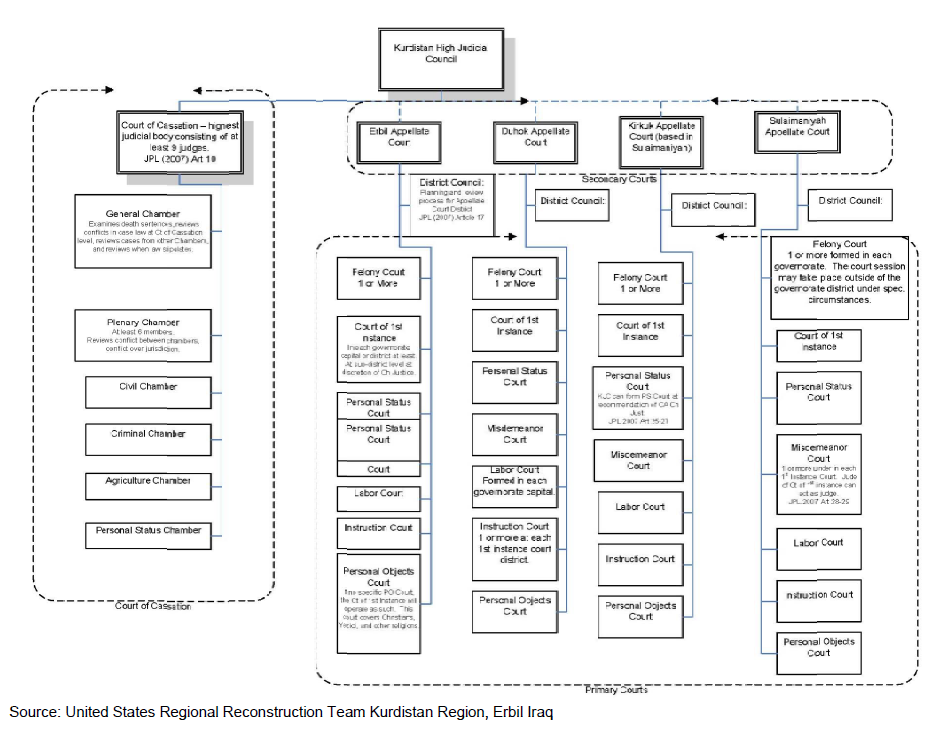 Human Rights Watch (HRW) kertoi heinäkuussa 2007 ilmestyneessä raportissaan, että Irakin Kurdistanissa sovellettiin koko Irakia koskevia rikoslakia ja rikosmenettelylakia lähes sellaisenaan. Irakin Kurdistanin oikeuslaitoksen toiminnassa oli kuitenkin muun muassa rikosasioiden käsittelyssä. Esimerkiksi HRW:n heinäkuun 2007 raporttia kommentoinut Irakin Kurdistanin oikeusministeri Faruq Jamil sanoi, että tuomioistuimet voivat lähettää rikollisten tutkinta-asiakirjoja erityistuomioistuimille tai tuomita heitä niissä. Ministeri väitti tämän johtuvan huolimattomuudesta. Oikeusministeri sanoi myös, että ennen oikeusjärjestelmien yhdistämistä, yksittäisen tuomarin nimittämiseen tarvittiin turvallisuustoimijoiden lupa. Alla käsitellään joitakin oikeuslaitoksen puutteita kysymyksessä esitettyihin teemoihin keskittyen. Osa lähteistä on ilmestynyt kysymyksessä esitetyn ajanjakson (2004–2006) jälkeen, mutta vaikuttaa ilmeiseltä, että niiden esittämät asiat ovat olleet ajankohtaisia myös tuolla ajanjaksolla.  Oikeuslaitoksen puolueettomuusHuman Rights Watchin mukaan (2007) KDP ja PUK olivat Irakin Kurdistanin johtavat puolueet, ja ne dominoivat sen poliittista kenttää. Irakin Kurdistanin säätämän lain 23/2007 tarkoituksena oli muodostaa aikaisempaa itsenäisempi oikeuslaitos. Toimeenpanovallan edustajilla oli kuitenkin tämänkin jälkeen vaikutusta poliittisesti sensitiivisiin oikeustapauksiin.  USDOSin mukaan hallinnolla oli vaikutusvaltaa erityisesti sanan- ja lehdistönvapautta koskevissa asioissa. Tanskalaisten ja norjalaisten maahanmuuttoviranomaisten maaliskuussa 2009 haastatteleman, Irakin Kurdistanissa toimineen Hawlati-lehden toimittajien mukaan tuomioistuimet eivät olleet itsenäisiä, vaan johtavien poliittisten puolueiden vaikutuksen alaisia. Hawlati-lehti ja sen päätoimittaja olivat esimerkiksi saaneet tuomion halventamisesta 15.3.2009, lehden kirjoitettua Irakin presidentin Jalal Talabanin ja Irakin Kurdistanin presidentin Masud Barzanin haalimista omaisuuksista. Tanskan ja Norjan viranomaisille anonyymisti puhunut, Erbilissä toiminut ihmisoikeusjärjestö kertoi, että kun uusi tuomari nimitetään, on kyseessä aina sellainen henkilö, jolla on liitoksia toiseen kahdesta johtavasta poliittisesta puolueesta. Järjestön mukaan tuomarit eivät yleensä ottaen olleet itsenäisiä, mutta oli myös tuomareita, jotka olivat oikeudenmukaisia ja toimivat itsenäisesti. Tällaiset tuomarit olivat kuitenkin harvassa. Järjestön mukaan tuomareiden poliittisten kytkösten vastainen laki oli silmänlumetta. Erbilissä pohjoismaisille viranomaisille anonyymisti puhunut kansainvälinen organisaatio taas arvioi, että jos oikeusjutussa toisella osapuolella oli yhteyksiä vaikutusvaltaisiin henkilöihin KDP- tai PUK -puolueissa, vastapuoli ei voinut olla varma siitä, että saa oikeudenmukaisen oikeudenkäynnin.Syytetyn oikeus asianajajaan, oikeus valmistella omaa puolustusta, oikeus kuulla todistajiaHuman Rights Watch kertoi vuoden 2007 raportissaan, että sekä KDP- että PUK -puolueeseen oli kytköksissä puolueelle lojaaleja Asayish-turvallisuuspalvelun joukkoja. Nämä joukot operoivat Irakin Kurdistanissa ilman paikallisen sisäministeriön kontrollia. Asayish-joukot tekivät läheistä yhteistyötä KDP:n tiedustelupalvelun Parastinin ja PUK:n tiedustelupalvelun Dazgay Zanyarin kanssa. Asayish rikkoi säännöllisesti terrorismista ja tavanomaisista rikoksista epäilltyjen henkilöiden oikeuksia pidätyskeskuksissa. Tämä oli sekä Irakin lainsäädännön että kansainvälisen lain vastaista. Oikeuksia rikottiin muun muassa seuraavasti: henkilölle ei kerrottu pidätyksen syytähenkilöä ei tuotu tutkintatuomarin eteen riittävän pianhenkilölle ei tarjottu mahdollisuutta valittaa pidätyksestäänhenkilö ei päässyt oikeuteen ilman kohtuutonta viivytystähenkilö ei päässyt laillisen oikeusavun piiriinhenkilöä pidettiin tutkintavankeudessa pidennettyjä jaksojahenkilöltä saatiin tunnustus pakottamallaHRW:n tutkimuksen mukaan Asayish ei syyttänyt suurinta osaa pidätetyistä rikoksista eikä päästänyt heitä tapaamaan asianajajaa. Vaikutti myös siltä, että pidätetyt eivät tunteneet oikeuksiaan. Suurin osa ei ollut laatinut pyyntöä päästä oikeusavun piiriin. Monet eivät kyenneet hakemaan oikeusapua taloudellisista syistä tai koska heitä oli pidetty kuukausia eristyksissä tai koska he vaikuttivat olevan tietämättömiä oikeudestaan hakea oikeusapua. Yksikään Human Rights Watchin haastattelema pidätetty ei ollut saanut vankilaviranomaisilta tietoa oikeudestaan hakea oikeusapua. Human Rights Watch kertoi kehottaneensa pitkään KDP:hen ja PUK:hon kuuluvia poliittisia johtajia mahdollistamaan rikossyytteet sellaisia lainvalvontaviranomaisia vastaan, jotka olivat kohdelleet kiinniotettuja huonosti. Tämän kaltaiset rikosoikeudenkäynnit olivat olleet Irakin Kurdistanissa poikkeuksellisia poliittisen tahdon puutteen vuoksi, mikä puolestaan oli kannustanut turvallisuusjoukkoja tekemään oikeudenloukkauksia rankaisemattomuuden ilmapiirissä. Irakia yleisesti kommentoiden, Human Rights Watch totesi, että rikosmenettelylain soveltamisessa jäätiin monin merkittävin tavoin jälkeen ihmisoikeusnormeista. Sellaiset perusoikeudet kuin itsekriminointisuoja, oikeus saada laillista edustusta oikeudenkäynnin kaikissa vaiheissa, oikeus siihen, ettei pakotettua tunnustusta käytetty todistusaineistona ja syyttömyysolettama jäivät toteutumatta. KidutusUNHCR:n Irakia koskevassa raportissa vuodelta 2005 on lyhyt kappale kurdien turvallisuusjoukkojen suorittamista pahoinpitelyistä ja kidutuksesta. Siinä todetaan, että kidutusta ja pahoinpitelyä ei voitu pois sulkea Asayishin, Parastinin ja Dazgay Zanyarin ylläpitämissä pidätyskeskuksissa, joissa henkilöitä pidettiin salaa pitkiä aikoja kerrallaan. Tanskan ja Norjan maahanmuuttoviranomaisten anonyymisti haastatteleman, Erbilissä toimineen kansainvälisen organisaation mukaan vuosina 2005–2006 oli vuosikohtaisesti 1–2 tapausta, joissa kidutukseen syyllistynyt virkamies sai tuomion. Organisaation tiedossa oli henkilö, joka oli kuollut kidutuksen aikana vuonna 2005. Asiaa tutkittiin, ja eräs korkea-arvoinen sotilas todettiin syylliseksi. Kun asia siirrettiin Asayishille jatkotoimenpiteitä varten, asia haudattiin. Tämä oli kansainvälisen organisaation mukaan tyypillistä sellaisissa tapauksissa, joissa syyllinen oli korkea-arvoinen tai keskitason virkamies.  Human Rights Watchin heinäkuussa 2007 ilmestyneen raportin mukaan Asayishin pidättämät henkilöt kertoivat, että kidutus ja muu pahoinpitely oli rutiininomaista Asayishin ylläpitämissä laitoksissa kiinnioton alkuvaiheessa. Tanskan ja Norjan maahanmuuttoviranomaisten maaliskuussa 2009 anonyymisti haastatteleman, Erbilissä toimineen kansainvälisen järjestön mukaan pidätyskeskuksissa tapahtui kidutusta. Näin oli varsinkin Asayishin ylläpitämissä pidätyskeskuksissa. Joissakin tapauksissa kiinniotettuja pakotettiin allekirjoittamaan itsekriminoivia lausuntoja eivätkä he saaneet mahdollisuutta kertoa oikeudessa, että he olivat antaneet tunnustuksen kidutuksen aikana. 2. Millaiset muutoksenhakumahdollisuudet ja valitusprosessi KRG:n alueella oli tuomioistuinten päätöksistä 2004–2006? Esiintyikö valitusprosessissa tuolloin puutteita?Saddam Husseinin diktatuuri kaadettiin keväällä 2003. Kuten edellä on mainittu, Irakin Kurdistanin hallinto oli vuosiin 2006–2007 asti kahtiajakautunut, valtapuolueiden KDP:n ja PUK:n omatessa omat hallintonsa oikeudellisine prosesseineen. Hawal-lehden artikkelin perusteella Irakin Kurdistanin valitusoikeuksiin nimitettiin puoluepoliittisin perustein tuomareita, joilta puuttui ammattiin vaadittava pätevyys. Lehden artikkelissa toukokuussa 2005 kerrottiin, että Irakiin oltiin perustamassa liittovaltion tuomioistuinta (High Federal Court) johon tulisi yhdeksän tuomaria. Siihen oltiin nimittämässä kuutta arabia sekä Irakin Kurdistanista kolme henkilöä. Hawal-lehden mukaan yksi näistä kolmesta tuomarista oli Dohukin läänistä kotoisin oleva kristitty. Muut kaksi oli lehden mukaan valittu puoluepoliittisin perustein. Toinen oli Suleimanian hallinnon edustaja, jolla oli PUK-puolueen jäsenkortti, ja joka oli nimitetty kassaatio-oikeuden jäseneksi, vaikka hänellä ei lehden mukaan ollut ”mitään aikaisempaa kokemusta” lainkäytöstä. Kolmas oli KDP-puolueen jäsen Erbilistä. Hänetkin oli Hawalin mukaan nimitetty kassaatio-oikeuden jäseneksi ilman aikaisempaa kokemusta lainkäytöstä. Los Angeles Times uutisoi huhtikuussa 2006, että KDP:n ja PUK:n Asayish-joukoilla ja tiedustelupalveluilla oli vaikutusvaltaa tuomareihin nähden. Tutkija Michael Rubinin (2008) mukaan KDP- ja PUK -puolueet kontrolloivat oikeusjärjestelmän nimityksiä. Tästä syystä tavallisilla kansalaisilla ja pakolaisilla, joilla ei ollut korkean tason kontakteja, ei olisi ollut tosiasiallisia mahdollisuuksia hakea muutosta heitä koskeviin päätöksiin.3. Onko KRG:n alueella käytössä kuolemanrangaistus? Sovelletaanko sitä käytännössä?Irakin kuolemanrangaistuksesta yleisestiYK:n ihmisoikeusneuvoston (2018) mukaan Irakissa kuolemanrangaistus langetetaan yleisimmin rikoslain ja terrorisminvastaisen lain perusteella. Molempien lakien mukaan kuolemanrangaistuksen voi saada useiden rikosten perusteella. Tällaisia rikoksia ovat osallisuus aseellisen terroristiryhmän toimintaan, aseellinen hyökkäys, räjähteiden käyttö terroristisessa tarkoituksessa ja kidnappaus tai ihmisten vapauksien rajoittaminen. Lieventävänä tekijänä voi olla esimerkiksi tapaus, jossa syytetyn antama tieto johtaa toisen terroriteon estämiseen tai muiden epäiltyjen kiinniottoon. Tällaisessa tapauksessa tuomio muunnetaan elinkautiseksi vankeustuomioksi.   Irakin rikosmenettelylain mukaan on menettelyllisiä takeita, muun muassa syytetyn oikeus oikeudelliseen avustajaan ennen kuulustelua (123 artikla) ja kielto syytetyn pakottamisesta antamaan tunnustus väitetystä rikoksesta muun muassa pahoinpitelyn, uhkausten, haavoittamisen tai psykologisen paineen avulla (127 artikla). Kuolemanrangaistusta ei saa langettaa alaikäisille tai sellaisille henkilöille, jotka olivat 18–21 vuoden ikäisiä, kun väitetty rikos tehtiin, tai raskaana oleville naisille mukaan lukien synnytyksen jälkeinen aika aina neljään kuukauteen asti (Irakin rikoslain 79 artikla ja rikosmenettelylain 287(a) artikla). Tällaisissa tapauksissa kuolemanrangaistus voidaan muuntaa elinkautiseksi vankeustuomioksi. Rikosmenettelylain mukaan teloitus suoritetaan hirttämällä (288 artikla).    YK:n ihmisoikeusneuvoston (2018) mukaan YK:n erityisraportoijalle oli kerrottu suuresta määrästä epäiltyjä oikeusturvan loukkauksia kuolemanrangaistustapauksissa Irakissa. Oikeusturvan loukkaukset käsittivät muun muassa tuomiot, jotka perustuivat pääasiassa tai pelkästään kidutuksella tai painostuksella saatuihin tunnustuksiin, kidutusväitteiden tutkimatta jättäminen ja pikaoikeudenkäynnit, jotka olivat johtaneet massateloituksiin. YK:n erityisraportoijan mukaan menettelytakeita oikeudenmukaisen oikeudenkäynnin takaamiseksi joko ei implementoitu käytännössä tai ne olivat osoittautuneet riittämättömiksi suojelemaan oikeusturvan loukkauksilta. Tämä oli johtanut systeemisiin loukkauksiin ihmisen oikeuteen elämää vastaan. YK:n erityisraportoija kehotti Irakin hallitusta keskeyttämään kuolemanrangaistukset. Kuolemanrangaistus Irakin Kurdistanissa 2000-luvullaIrakin Kurdistanissa oli voimassa kuolemanrangaistus vuosituhannen alussa, mutta vuonna 2002 PUK-puolue keskeytti kuolemanrangaistuksen soveltamisen määräämättömäksi ajaksi ja muunsi noin 40 kuolemanrangaistusta elinkautiseksi tai lyhyemmäksi vankeusrangaistukseksi. KDP-puolue jatkoi kuolemanrangaistuksen käyttöä, tosin rajoitetusti, vakavien rikosten kuten murhan kohdalla.  Saddam Husseinin diktatuurin kaatumisen (huhtikuu 2003) jälkeen Irakiin perustettu väliaikaishallinto (CPA) teki Irakin rikoslakiin muutoksen, jossa kuolemanrangaistuksen soveltaminen keskeytettiin. Irakin Kurdistanin parlamentti (KNA) ei implementoinut tätä muutosta autonomisen kurdialueen omaan lainsäädäntöön. Irakin Kurdistanissa kuolemanrangaistus keskeytettiin lailla no. 22/2003 (11 artikla, jossa keskeytettiin Irakin rikosmenettelylain kuolemanrangaistusta koskevien artikloiden 285–293 soveltaminen). Syyskuussa 2006 KNA päätti kuolemanrangaistuksen palauttamisesta koskemaan tiettyjä rikoksia. Kuolemanrangaistus palautettiin Irakin Kurdistanin lailla 6/2006 (1 artikla, jossa Irakin rikosmenettelylain kuolemanrangaistusta koskevat artiklat 285–293 otettiin jälleen käyttöön). Syyskuussa 2006 Erbilissä teloitettiin 11 henkilöä. Teloitettujen raportoitiin olleen terroristiryhmä Ansar al-Islamin jäseniä jotka olivat surmanneet ja siepanneet ihmisiä kurdialueella 2003–2004. Toukokuussa 2007 teloitettiin Irakin Kurdistanissa neljä henkilöä ja kaksi henkilöä teloitettiin vuoden 2008 alussa. Kuolemanrangaistuksen täytäntöönpano keskeytettiin Irakin Kurdistanissa vuonna 2008. Vuonna 2010 aloitettiin keskustelu uudesta laista, jolla kiellettäisiin kuolemanrangaistus. Lakiehdotus annettiin Irakin Kurdistanin parlamentille käsiteltäväksi vuonna 2011. Laki ei ole tullut voimaan tähän päivään mennessä. Irakin Kurdistanissa tuli 14.6.2012 voimaan armahduslaki, joka mahdollisti kuolemantuomion muuntamiseksi elinkautiseksi vankeudeksi, kun on tehty sovinto asiaan erikoistuneen komitean edessä. Oli kuitenkin yhdeksän rikosta, joita armahduslaki ei koskenut. Irakin Kurdistanin oikeusministeriön mukaan alueella oli 82 kuolemaantuomittua henkilöä huhtikuussa 2014. Irakin Kurdistan ei ollut kuitenkaan teloittanut ihmisiä vuoden 2008 jälkeen. Irakin Kurdistanissa on yleensä vältelty kuolemanrangaistusten täytäntöönpanoa siten, että autonomisen kurdialueen presidentti on jättänyt ratifioimatta oikeuden päätöksen. Vuosien 2008-2015 välillä presidentti Masud Barzani ei ratifioinut kuolemanrangaistuksia.  Kuolemantuomioita on toisaalta ollut runsaasti. Irakin Kurdistanissa oli esimerkiksi 205 kuolemaantuomittua henkilöä elokuussa 2015. Luku oli sama maaliskuussa 2017. Irakin Kurdistanin sosiaaliasioista vastaavan ministerin Muhammad Hawdianin mukaan suurimmassa osassa tapauksista kuolemanrangaistuksia oli lykätty määräämättömäksi ajaksi, ja tuomitut kärsivät sen sijaan ”elinkautisia tuomioita” vankilassa.  Teloituksia 2015 ja 2016Irakin Kurdistanissa teloitettiin 12.8.2015 kolme ihmistä. Kyseessä olivat ensimmäiset teloitukset vuoden 2008 jälkeen. Teloitetut henkilöt, Farhad Jaafar Mahmood ja hänen kaksi vaimoaan Berivan Haider Karim ja Khuncha Hassan Ismaeil, oli tuomittu kuolemaan Dohukin kaupungissa vuosina 2011-2012 tapahtuneista kahden koulutytön surmista. Amnesty Internationalin mukaan kuolemanrangaistukset pysyivät kassaatio-oikeudessa. Kuolemantuomiot vaativat myös Irakin Kurdistanin lain mukaan presidentin ratifioinnin. Tuolloinen Irakin Kurdistanin presidentti Masud Barzani ratifioi kyseiset kuolemanrangaistukset. Irakin Kurdistanin Dohukissa 22-vuotias mies kidnappasi ja surmasi puolitoista vuotta vanhan tyttölapsen kesäkuussa 2016. Rudaw-lehden mukaan mies tuomittiin kuolemaan Irakin rikoslain 406 artiklan mukaisesti julkisen paineen seurauksena. Irakin Kurdistanin presidentti Masud Barzani ratifioi kuolemanrangaistuksen, ja mies teloitettiin joulukuussa 2016. Irakin Kurdistanin parlamentti ratifioi 17.4.2017 aluettaan koskevan yleisen armahduslain (laki 4/2017). Armahduslailla voidaan alentaa tuomiota sellaisten vankien ja henkilöiden kohdalla, jotka ovat oikeudessa sellaisista rikoksista, jotka tapahtuivat ennen armahduslain voimaan tuloa. Armahduslain mukaan kuolemaan jo tuomittujen rangaistukset voidaan muuntaa 15 vuoden vankeustuomioksi, jos tuomitut pääsevät sovintoon uhrien kanssa. Armahduslain perusteella jotkut uhriensa kanssa sovintoon päässeet vankikategoriat voidaan vapauttaa välittömästi. Jos sovintoon ei ole päästy, voidaan vankeusrangaistuksen kestoa lyhentää 30-40 % (20 % jos kyseessä on huumeisiin liittyvä rikos tai seksuaalinen hyväksikäyttö). Laki hyödyttää myös sellaisia tuomittuja, jotka välttelevät pidätystä sekä sellaisia henkilöitä, jotka ovat kärsineet tuomionsa mutta eivät pysty maksamaan korvauksia. Armahduslaki ei koske tiettyjä rikoskategorioita, kuten kansalliseen turvallisuuteen liittyviä rikoksia, rikoksenuusimista, joitakin talousrikoksia ja lasten raiskausta ja kidutusta.  Irakin Kurdistanin parlamentti päätti enemmistöäänestyksellä 17.12.2017, että kuolemaantuomittujen tuomiot muunnetaan 15 vuoden vankeustuomioksi, pois lukien sellaiset henkilöt, jotka on tuomittu raskaista rikoksista - terrorismi, kansallisen turvallisuuden uhkaaminen tai naisten surmaaminen ns. kunniamurhissa. Joulukuussa 2017 kerrottiin myös, että Irakin presidentti Masud Barzanin erottua virastaan, valta päättää kuolemanrangaistuksista oli siirretty Irakin Kurdistanin silloiselle pääministerille Nechirvan Barzanille. UNHCR:n (2019) mukaan Irakin Kurdistanissa ei ole lakia, joka armahtaisi sellaiset ISISiin liittyneet henkilöt, jotka todistettavasti eivät ole syyllistyneet muihin rikoksiin. Irakin Kurdistanissa säädettiin vuonna 2006 oma terrorisminvastainen laki (3/2006). Laki oli voimassa 18.7.2016 asti. Kuten Irakin liittovaltion laissa, laissa 3/2006 langetettiin kuolemanrangaistus useista rikoksista, joista kaikki eivät olleet raskaimmasta päästä. YK:n erityisasiantuntijalle kerrottiin (2018), että terrorismitapauksissa käytetään pääasiassa rikoslakia. Oli kuitenkin esitetty huolta siitä, että vanhentunutta terrorisminvastaista lakia sovellettiin edelleen sellaisissa tapauksissa, joissa rikos oli tapahtunut lain voimassaolon aikana. Tämä tarkoittaa suurinta osaa epäillyistä ISISin rikoksista. YK:n ihmisoikeusneuvoston kesäkuussa 2018 julkaiseman raportin mukaan Irakin Kurdistanissa oli kuolemanrangaistus, ja se oli pantu täytäntöön 2008 ja kesäkuun 2018 välisenä aikana kahdessa tapauksessa vuosina 2015 ja 2016. Sekä Irakin hallitus että Irakin Kurdistanin hallitus kertoivat teloitusten syyksi yleisön painostuksen, joka johtui etenkin ISISin tekemistä rikoksista. Myös UNHCR:n toukokuun 2019 raportti mainitsee nuo kaksi teloitusta vuosina 2015 ja 2016. YK:n erityisraportoija kehotti Irakin Kurdistania keskeyttämään virallisesti kuolemanrangaistuksen käyttämisen ja muuttamaan lainsäädäntöään siten, että kuolemanrangaistus kumotaan.Euroopan turvapaikka-asioiden tukiviraston (EASO) helmikuussa 2019 ilmestyneen raportin mukaan kuolemanrangaistuksen mahdollistava Irakin Kurdistanin terrorisminvastainen laki tuli uudelleen voimaan heinäkuussa 2018. UNHCR:n mukaan laki tuli voimaan 1.7.2018.Dohukissa kidnapattiin ja surmattiin 10-vuotias tyttö 5.6.2019. Surmaaja, joka oli perhetuttu, oli yrittänyt myös raiskata tytön. Poliisi sai epäillyn kiinni ja hän tunnusti surman. Epäillyllä on aikaisempi tuomio murhan yrityksestä vuodelta 2005. Tapaus herätti uudelleen keskustelun kuolemanrangaistuksesta, jota vaati epäillylle muun muassa Dohukin poliisipäällikkö, kenraalimajuri Tariq Ahmed ja entinen KDP-puolueen kansanedustaja Arafat Karam. Rudaw-lehden mukaan tapaus muistuttaa vuonna 2016 tapahtunutta lapsenmurhaa.     YK:n ihmisoikeusvaltuutetun toimiston mukaan Irakin Kurdistanissa tuomittiin 36 rikollista kuolemaan vuonna 2021. Näistä kuuden tuomiot oli muunnettu elinkautisiksi tuomioiksi valituksen jälkeen. Human Rights Watchin vuotta 2021 koskevan Irakin vuosiraportin mukaan kuolemantuomio on ollut Irakin Kurdistanissa tosiasiallisesti keskeytyksissä. Kuolemantuomio on kuitenkin pantu täytäntöön Irakin Kurdistanin tiedottajan kertoman mukaan hyvin harvoissa tapauksissa, joissa se on katsottu välttämättömäksi.Vuosina 2021–2022 on uutisoitu ainakin seuraavista kuolemantuomioista. Irakin Kurdistanissa kassaatio-oikeus vahvisti huhtikuussa 2021 suleimanialaisen tuomioistuimen elokuussa 2020 antaman kuolemantuomion. Tuomittu mies oli sytyttänyt joulukuussa 2018 tulipalon, jossa kuoli hänen vaimonsa ja pariskunnan kolme pientä lasta. Tapaus aiheutti kohua ja tuomittiin laajasti Irakin Kurdistanissa. Erbililäinen tuomioistuin tuomitsi elokuussa 2021 poissaolevina kuolemaan kolme henkilöä, joita epäiltiin Irakin Kurdistanissa oleskelleen, Iranin hallinnon vastaisen KDPI-järjestön edustajan Qader Qadirin murhasta vuonna 2018 Ranian alueella. Epäiltyjen arveltiin paenneen Iraniin. Helmikuussa 2022 tuomittiin kuolemaan erbililäisessä tuomioistuimessa Irakin rikoslain 406 artiklan mukaisesti sähköministeriössä työskennellyt mies, joka oli ampunut kuoliaaksi naispuolisen kollegansa vuoden 2021 maaliskuussa. Rudawin uutisen mukaan nainen olisi kieltäytynyt miehen kosinnasta paria vuotta aikaisemmin ja mennyt kihloihin toisen miehen kanssa. Irakin Kurdistanin työ- ja sosiaaliasioiden ministeriön ylijohtaja ja lakimies Ahmed Najmaddin Ahmed kertoi maaliskuussa 2022, että Irakin Kurdistanin kassaatio-oikeus käy automaattisesti läpi kaikki alemmassa oikeusasteessa langetetut kuolemantuomiot ja elinkautiset vankeusrangaistukset. Tällaisia rangaistuksia voidaan langettaa esimerkiksi terrorisminvastaisen lain 3/2006 perusteella. Ylijohtajan mukaan Irakin Kurdistanin vankiloissa oli 409 kuolemaantuomittua henkilöä. 4. Onko KRG:n alueella erityistä lainsäädäntöä/tuomiota/rangaistusta vankilapaosta? Jos kyllä, onko tällaisia rangaistuksia/tuomioita toimeenpantu/annettu? Irakin rikoslain, jota Irakin Kurdistan pääosin noudattaa, 267 artikla säätää vankilapaosta seuraavasti:  Article 267 - Any person who escapes following his seizure, arrest, detention or imprisonment in accordance with the law is punishable by a period of detention not exceeding 2 years plus a Fine not exceeding 200 dinars. The penalty will be a period of detention if the offence is committed by two or more persons or with the use of menaces or violence against people or property. The penalty will be a term of imprisonment not exceeding 7 years if the commission of the offence involves the use of arms or the threat of such use. Tässä vaiheessa käytössä olleista lähteistä ei löytynyt tietoa ao. rangaistuksista/tuomioista. LähteetAmnesty International 26.8.2015. The resumption of executions in the Kurdistan Region of Iraq is a step backwards. https://www.refworld.org/pdfid/55ed52344.pdf (käyty 12.8.2022)2013. Amnesty International Report 2013. The State of the World’s Human Rights. http://files.amnesty.org/air13/AmnestyInternational_AnnualReport2013_complete_en.pdf (käyty 22.8.2022)4/2009. Hope and Fear. Human rights in the Kurdistan Region of Iraq. MDE 14/006/2009. https://www.refworld.org/pdfid/49e6e8922.pdf (käyty 12.8.2022)12.12.2008. UA 341/08. Death penalty/ risk of imminent execution. MDE 14/032/2008. https://www.amnesty.org/en/wp-content/uploads/2021/06/mde140322008en.pdf (käyty 12.8.2022)BBC 18.12.2017.  Iraq: Programme summary of Gali Kurdistan Satellite TV news 0800 gmt 18 Dec 17. Saatavilla: Factiva-uutistietokannassa [edellyttää kirjautumista] (käyty 22.8.2022)BBC/ Committee to Protect Journalists 12.1.2006. Iraq: Watchdog protests 30-year jail sentence for journalist. Saatavilla: Factiva-uutistietokannassa [edellyttää kirjautumista] (käyty 22.8.2022)BBC/ Hawal 17.5.2005. Kurdish paper criticizes partisan, nepotism culture. Saatavilla: Factiva-uutistietokannassa [edellyttää kirjautumista] (käyty 22.8.2022)BBC/ Kurdistani Nuwe 22.1.2006. Iraq: Arbil court overrules verdict against Austrian national. Saatavilla: Factiva-uutistietokannassa [edellyttää kirjautumista] (käyty 22.8.2022)Chapman, Dennis P. 26.2.2009. Security forces of the Kurdistan Regional Government. Center for Strategic and International Studies (CSIS). https://apps.dtic.mil/sti/pdfs/ADA510826.pdf (käyty 11.8.2022)Danish Immigration Service 2/2009. Security and Human Rights Issues in Kurdistan Region of Iraq (KRI), and South/Central Iraq (S/C Iraq) Report from the Danish Immigration Service´s (DIS), the Danish Refugee Council´s (DRC) and Landinfo’s joint fact finding mission to Erbil and Sulaymaniyah, KRI; and Amman, Jordan 6 to 23 March 2009. https://landinfo.no/asset/958/1/958_1.pdf (käyty 12.8.2022)Ekurd Daily 19.4.2021. Iraqi Kurdistan court approves death sentence for family killer. https://ekurd.net/iraqi-kurdistan-court-approves-2021-04-19 (käyty 30.8.2022)Human Rights Council 5.6.2018. Report of the Special Rapporteur on extrajudicial, summary or arbitrary executions on her mission to Iraq. https://www.refworld.org/docid/5b7ad39d4.html (käyty 12.8.2022)Human Rights Watch 2022. Iraq. Events of 2021. https://www.hrw.org/world-report/2022/country-chapters/iraq (käyty 30.8.2022)7/2007 Caught in the Whirlwind. Torture and Denial of Due Process by the Kurdistan Security Forces. Volume 19, No. 2(E). https://www.hrw.org/sites/default/files/reports/kurdistan0707webwcover.pdf (käyty 11.8.2022)Justice Trends 21.3.2022. How Iraqi Kurdistan prisons handle thousands of terrorism convicts. https://justice-trends.press/how-iraqi-kurdistan-prisons-handle-thousands-of-terrorism-convicts/ (käyty 30.8.2022)Lawrence, Quil 2008. Invisible Nation. How the Kurds' Quest for Statehood Is Shaping Iraq and the Middle East. Walker & Company. New York.Los Angeles Times/ Moore, Solomon 16.4.2006. Iraq's Kurdistan pays price for security - Two ruling parties squelch criticism and political dissent. Saatavilla: Factiva-uutistietokannassa [edellyttää kirjautumista] (käyty 22.8.2022)10.4.2006. Safety Over Liberty in Kurdistan; The two ruling parties in the largely autonomous Iraqi region leave no room for dissent. Saatavilla: Factiva-uutistietokannassa [edellyttää kirjautumista] (käyty 22.8.2022)Maahanmuuttovirasto 13.6.2019. IRAK, kuolemantuomioiden täytäntöönpano Irakin Kurdistanissa, vankilapaon seuraamukset ja vaikutukset tuomioon. [kyselyvastaus]. Saatavilla Tellus-maatietokannassa.OHCHR 27.4.2022. Experts of the Committee against Torture praise Iraq’s Human Rights Training in Police and Military Colleges, ask about overcrowding in prisons and the continued use of the death penalty. https://www.ohchr.org/en/news/2022/04/experts-committee-against-torture-praise-iraqs-human-rights-training-police-and (käyty 12.8.2022)Rubin, Michael 7.1.2008. Is Iraqi Kurdistan a Good Ally? American Enterprise Institute. https://www.aei.org/research-products/report/is-iraqi-kurdistan-a-good-ally/ (käyty 12.8.2022)Rudaw 10.6.2019. Suspect in custody after Duhok girl, 10, kidnapped, killed: police. http://www.rudaw.net/english/kurdistan/090620191 (käyty 11.6.2019)17.12.2017. Kurdish parliament issues amnesty: convicts on death row get 15 years in prison. http://www.rudaw.net/english/kurdistan/171220176 (käyty 12.8.2022)14.3.2017. Capital punishment in Kurdistan: Over 250 convicts on death row. http://www.rudaw.net/english/kurdistan/140320174 (käyty 12.8.2022)11.12.2016. Kujerê Mîna hate îdamkirin. https://www.rudaw.net/kurmanci/kurdistan/1112201610 (käyty 12.8.2022)Rudaw/ Dilan Sirwan 31.5.2022. PUK, KDP differences are ‘normal’ despite meetings: Kurdish Deputy PM. https://www.rudaw.net/english/kurdistan/31052022 (käyty 23.8.2022)Rudaw/ Layal Shakir 6.2.2022. Convicted killer of female colleague handed death sentence in Erbil. https://www.rudaw.net/english/lifestyle/06022022 (käyty 12.8.2022)Al-Saedi, Raid Juhi 2010. Regime Change and the Restoration of the Rule of Law in Iraq. International Law Studies, Volume 86. The War in Iraq: A Legal Analysis. Raul A. “Pete” Pedrozo (Editor). https://digital-commons.usnwc.edu/cgi/viewcontent.cgi?article=1094&context=ils (käyty 11.8.2022)Shafaq News 2.8.2021. Erbil court sentences three accused of Qader Qadiri's assassination to death. https://shafaq.com/en/Kurdistan/erbil-court-sentences-three-accused-of-qader-qadiri-s-assassination-to-death (käyty 12.8.2022)Stansfield, Gareth 18.8.2008. Can the Unified Kurdistan Regional Government Work? https://carnegieendowment.org/sada/20844 (käyty 12.8.2022)UNAMI - United Nations Assistance Mission for Iraq OHCHR - Office of the United Nations High Commissioner for Human Rights 10/2014. Report on the Death Penalty in Iraq. https://www.refworld.org/docid/5445189a4.html (käyty 12.8.2022)UNHCR - The United Nations High Commissioner for Refugees5/2019. International Protection Considerations with Regard to People Fleeing the Republic of Iraq. https://www.refworld.org/country,,UNHCR,,IRQ,,5cc9b20c4,0.html (käyty 12.8.2019)8/2006. Sulaymaniyah Governorate Assessment Report. https://reliefweb.int/report/iraq/iraq-sulaymaniyah-governnorate-assessment-report (käyty 12.8.2022)10/2005. Country of Origin Information Iraq.  https://www.refworld.org/pdfid/435637914.pdf (käyty 18.8.2022)The University of Edinburgh, Peace Agreements Database (päiväämätön). Iraqi Kurdish Civil War (1994 - 1997). https://www.peaceagreements.org/view/conflict/89/Iraqi+Kurdish+Civil+War+%281994+-+1997%29 (käyty 18.8.2022)USDOS 8.4.2011. Country Reports on Human Rights Practices - Iraq, https://www.refworld.org/docid/4da56dbcc.htm (käyty 12.8.2022)Tietoja vastauksestaMaahanmuuttoviraston maatietopalvelun kyselyvastaus on laadittu noudattaen Euroopan unionin yhteisiä suuntaviivoja lähtömaatiedon tuottamisesta (2008). Vastaus perustuu huolellisesti valittuihin lähteisiin, joista kaikki on listattu vastauksen lähdeluetteloon. Ilmeisiä ja kiistattomia tosiasioita lukuun ottamatta kaikki esitetty tieto on tarkastettu useammasta lähteestä, ellei muuta erikseen mainita. Vastauksessa esitetyt tiedot on hankittu, arvioitu ja käsitelty huolellisesti, vastausajan ollessa rajattu. Vastaus ei kuitenkaan pyri olemaan kaikenkattava, eikä sitä tule pitää yksinään minkään oleskeluluvan, pakolaisaseman tai turvapaikkahakemuksen perusteena. Vaikka jotain tapahtumaa, henkilöä tai organisaatiota ei olisi mainittu vastauksessa, se ei tarkoita, etteikö kyseistä tapahtumaa olisi tapahtunut tai kyseistä henkilöä tai organisaatiota olisi olemassa. Vastaus ei välttämättä edusta Maahanmuuttoviraston virallista kantaa, eikä se ole poliittinen kannanotto tai oikeudellinen arvio.Information on the responseThis response has been compiled by the Country Information Service of the Finnish Immigration Service in accordance with the common EU guidelines for processing country of origin information (2008). The response is based on carefully selected sources of information. All sources used are referenced. With the exception of obvious and indisputable facts, all information presented has been cross-checked from several sources unless stated otherwise. The information provided in the response has been obtained, evaluated and processed carefully within the limited time frame given. However, the response does not aim to be exhaustive, and it should not be considered conclusive as to the merit of any particular claim to a residence permit, refugee status or asylum. Even if a certain event, person or organization is not mentioned in the response, this does not mean that the event has not taken place or that the person or organization does not exist. The response does not necessarily reflect the opinion of the Finnish Immigration Service, and it is not a political statement or a judicial evaluation.